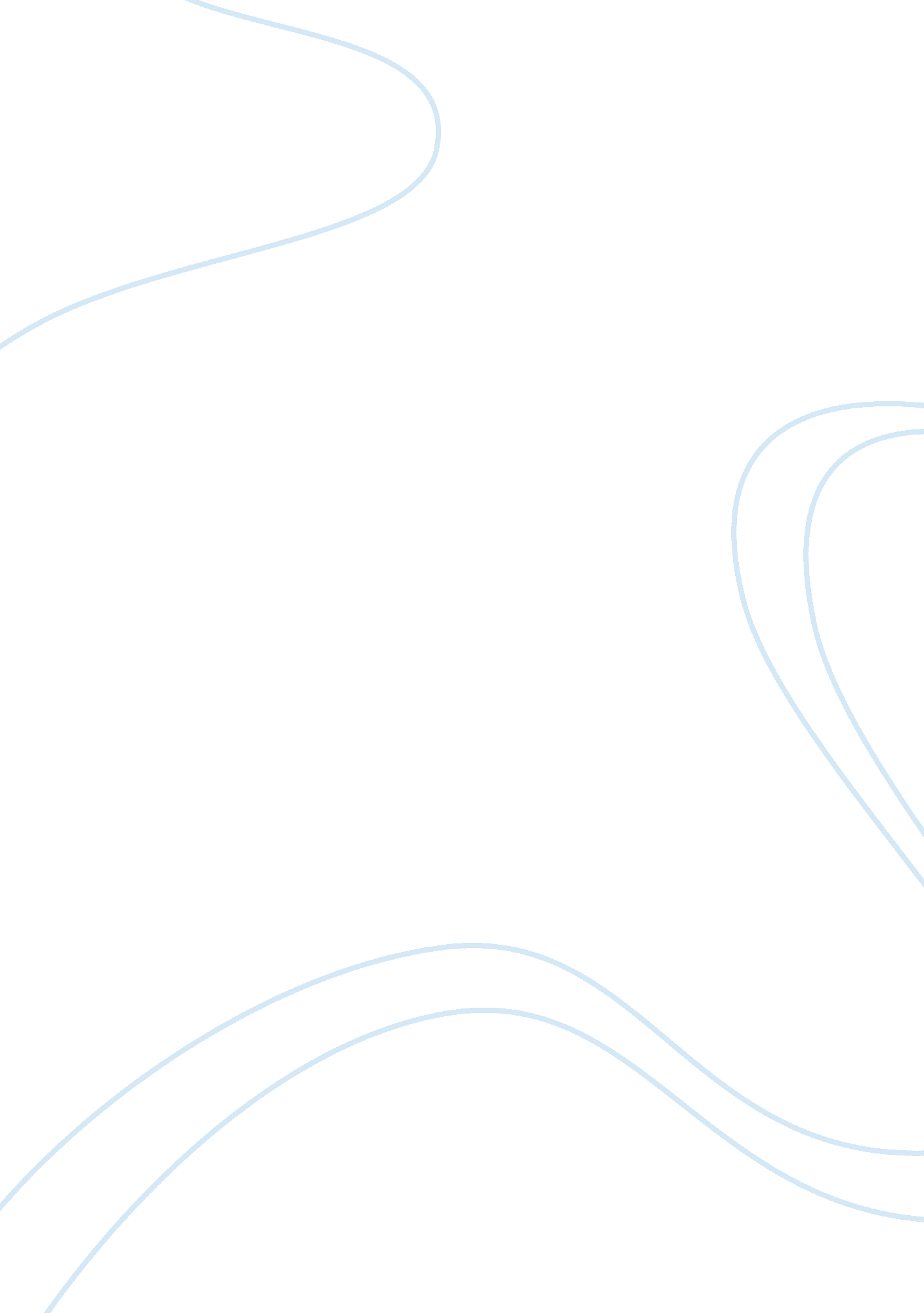 Monks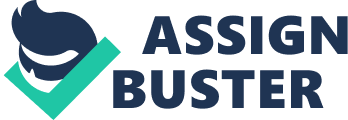 The Knights Templar, a military order 
of monks answerable only to the Pope himself, were 
founded in 1118. Their primary responsibility, at least 
initially, was to provide protection to Christians making 
pilgrimages to the Holy Land. They rose in power, both 
religious and secular, to become one of the richest and 
most powerful entities in Christendom. By the time of their 
disbandment in 1307, this highly secretive organization 
controlled vastwealth, a fleet of merchant ships, and castles 
and estates spanning the entire Mediterranean area. When 
the crusaders captured Jerusalem from the Muslims in 
1099, the Church encouraged all faithful Christians to visit 
that holy city in order to affirm their faith. The area, 
however, was still subject to sporadic attacks from various 
non-Christian factions. A small group of knights, led by 
Hughde Payens, vowed to protect the pilgrims. The group 
was grantedquasi-official status by King Baldwin II of 
Jerusalem, who allowed themquarters in a wing of the royal 
palace near the Temple of Solomon. It isfrom this initial 
posting that the order derived its name. They took 
thestandard vows of poverty, chastity and obedience and 
were bound to the rulesof the Augustinian order. Upton-Ward 1 The order languished in near-anonimity 
for several years, despite generouscontributions from 
various European personages. In 1126, Count Hugh 
ofChampagne, having donated his estates to Bernard of 
Clairvaux for use in building a monestary for the Cistercian 
order, arrived in Jerusalem to jointhe Templars. This action 
indirectly obligated Bernard to support the newly chosen 
advocacy of his benefactor. He wrote to the count, " If, for 
God's work, you have changed yourself from count to 
knight and from rich to poor, I congratulate you." Howarth 
49 In the year 1126, King Baldwin found two reasons for 
wanting officialrecognition of the order. First, he had, 
perhaps prematurely, bestowed uponHugh de Payens the 
title of Master of the Temple. Second, the king had 
theopportunity to launch an attack on the city of Damascus, 
but he needed moreknights. Papal recognition would allow 
open recruiting in Europe for theorder. King Baldwin sent a 
letter to Bernard of Clairvaux, the order'sprimary patron, 
later known as Saint Bernard, asking him to petition the 
Pope for official recognition of the order. Howarth 50-51 
The King'sletter was hand-carried to Bernard by two loyal 
and trusted knights, Andrewde Montbard, maternally 
related to Bernard, and Gondemare. Upon theirarrival at 
Clairvaux, the two knights presented Bernard with 
Baldwin'sletter, which came right to the point. Upton-Ward 3 " The brothers Templar, whom God has 
raised up for the defence of our province and to whom he 
hasaccorded special protection, desire to receive apostolic 
approval and alsotheir own Rule of life ... Since we know 
well the weight of yourintercession with God and also with 
His Vicar and with the other princes ofEurope, we give into 
your care this two-fold mission, whose success will bevery 
welcome to us. Let the constitution of the Templars be such 
as issuitable for men who live in the clash and tumult of 
war, and yet of a kind which will be acceptable to the 
Christian princes, of whom they have beenthe valuable 
auxiliaries. So far as in you lies and if God pleases, striveto 
bring this matter to a speedy and successful issue." qtd. in 
Howarth 50-51 Bernard realized at once the genius of the 
proposal to combine religiousand military endeavors. Through such organizations, the borders ofChristendom 
could be extended and fortified. He immediately granted 
hisapproval of the plan and pledged his full support. He 
petitioned PopeHonorius II for a special council to 
consider the matter, and he notifiedHugh of his actions. Howarth 51 The Council of Troyes convened on January 
13, 1128, a bitterly cold SaintHilary's Day, for the primary 
purpose of considering the request of theKnights Templar. Despite the delays of written communications, Hugh 
dePayens, accompanied by several brother knights, arrived 
from the Holy Landin time to attend the meetings of the 
Council. Howarth 51 William of Tyre wrote an account 
of the events: " Nine years after thefounding of this order, 
the knights were still in secular garb. They woresuch 
garments as the people, for salvation of their souls, 
bestowed uponthem. During this ninth year, a council was 
held at Troyes in France. Therewere present the 
archbishops of Rheims and Sens, with their suffragans; 
thebishop of Albano, the Pope's legate; the abbotts of 
Citeaux, Clairvaux, Potigny; and many others. At this 
council, by order of Pope Honorious and ofStephen, 
patriarch of Jerusalem, a rule was drawn up for this order 
and ahabit of white assigned them." qtd. in 
Burman/Templars 27 Although referred to in William's 
account by the generic title Abbott of Clairvaux, Bernard, 
in actuality controlled the proceedings of the council. There 
was little doubt Bernard's request would be met with 
approval; he waswell known for his successes in reforming 
monastic life. He was held in theutmost respect by religious 
and lay leaders alike; in many circles he wasreferred to as 
the second pope. In fact, many of the popes were supplied 
bythe mendicant orders. Robinson 66-67 At a time when 
monks were more highly regarded than priests, and 
consideredcloser to God because of their ascetic life-styles, 
Benard said, " The peoplecannot look up to the priests, 
because the people are better than priests." Robinson 67 
Bernard's offer to personally assist in the formulation of the 
Rules of theorder was gratefully accepted by all. Bernard 
based his Rule of the Templarson that of his own Cistercian 
order, which was itself based on the olderBenedictine Rule. Robinson 67 The Rule of the Templars was a strict and 
complex system of 686 writtenlaws, meant to cover every 
possible aspect of daily life. As an example, Rule 25, On 
Bowls and Drinking Vessels, states: Because of the 
shortage ofbowls, the brothers will eat in pairs, so that one 
may study the other moreclosely, and so that neither 
austerity nor secret abstinence is introducedinto the 
communal meal. And it seems just to us that each brother 
shouldhave the same ration of wine in his cup. qtd. in 
Upton-Ward 26 In 1139, Pope Innocent II issued a Bull, 
titled Omne Datum Optimum, declaring that the Knights 
Templar were under the direct and sole control ofthe Pope. This freed the Knights to operate throughout Christendom 
and theLevant unencumbered by local ecclesiastical and 
secular rulers. Thisunprecedented autonomy was due, in no 
small part, to the personal petitionsof the new Grand 
Master, Robert the Burgundian. While Hugh had been an 
excellent warrior, Robert was an ideal administrator who 
understoodpolitics. Howarth 80 The Order was 
authorized to have chaplain brothers, who were authorized 
tohear the confessions of their fellow brothers, and thereby 
absolve them oftheir sins. There were, however, five 
specific crimes for which granting ofabsolution was 
reserved by the Pope. These were: " the killing of a 
Christianman or woman,; violently attacking another 
brother; attacking a member ofanother order or a priest; 
renouncing holy orders in order to be received asa brother; 
and entering the order by simony." Upton-Ward 5 It was 
also during the mastership of Robert that the Rules were 
translatedfrom Latin into French. Church documents were 
normally in Latin only, butsince most of the Knights were 
soldiers rather than educated clerics, theywere unable to 
read Latin. In 1147, the Knights were authorized to wear 
ared cross upon their white mantles, despite rule 18, which 
forbade anydecorations on their clothing. Upton-Ward 
12 As the Knights Templar gained political and economic 
strength, they foundthemselves involved in many aspects of 
secular life. They established thefirst truly international 
banking service; travelers not wanting to travelwith large 
sums could deposit their monies at any Temple and collect 
a likeamount at their destination. Burman/Templars 85 
The Templars were the primary bankers for the Holy See. Since the order was a papal creation whichwas 
administered directly by the Pope himself, their significance 
as papalbankers is understandable. Less obvious is the 
Templars' function as royalbankers for several of Europe's 
royal houses. The two greatest Templesoutside the Levant 
were located in Paris and London. These two 
Templesoffered a full range of financial services to the royal 
houses, includingcollecting taxes, controlling debts and 
administering pension funds. Burman/Templars 87-88 The 
treasury of the King of France was kept safelywithin the 
vault of the Temple of Paris. Sinclair 36 The Templars 
owned a great fleet of merchant ships with which to convey 
allmanner of goods, e. g., pepper and cotton, as well as 
pilgrims, betweenEurope and the Holy Land. People 
wanting to make a pilgrimage to the HolyLand, but lacking 
the resources to do so, were allowed to assign rights totheir 
houses and property, upon their death, to the Templars in 
exchange forpassage on a Templar ship. To avoid 
accusations of usury, this procedure waslegitimized by the 
papal bull Quantum Praedecessores, issued by 
PopeEugenius II in 1145. Burman/Templars 75-78 The 
Holy Land was divided into four Crusader States: 
Jerusalem, Antioch, Tripoli and Edessa. Shifting alliances, 
complicated by the plotting ofindependent Arab emirates, 
posed a complicated and often confusing backdropfor the 
Knights' military operations. Their first action was in the 
northernsector of the Principality of Antioch. They captured 
the March of Amanus, which formed a natural barrier 
between the city of Amanus and Asia 
Minor. Burman/Templars 50 The Knights Templar 
frequently fought side-by-side with their counter-parts, the 
Knights Hospitaller, another military order, founded to 
provideshelter to sick, wounded or destitute pilgrims. Together, these two warriororders afforded the Holy Land 
a formidable fighting force. Although somehistories allude 
to a deep and bitter rivalry between the two, it is morelikely 
that they cooperated well during the battles, keeping any 
suchpettiness for the monotonous weeks between actions. Upton-Ward 6-7 The first military action of the Templars 
was in the northern sector of theHoly Land. In 1131, they 
captured the March of Amanus in Antioch. It was anatural 
barrier between the city and Asia Minor, which afforded 
control oftwo roads into Antioch. The same year, King 
Fulk, Baldwins successor, travelled to the site and granted 
ownership to the Templars. Burman/Templars 52 Control 
of the various areas of the Holy Land see-sawed back and 
forthbetween the Crusaders and the Arabs, with neither 
side enjoying a decisivevictory. Then the balance of power 
began to change with the rise of thegreat Arab leader 
Salah-ad-Din Yusuf ibn-Aiyub, known to westerners 
asSaladin. Descended from a long line of military heroes, 
he was born in 1138in Baalbek, Syria, where his father 
was military governor. He began todevelop his warrior 
skills by accompanying his father and uncles on 
variouscampaigns. Burman/Templars 98 Saladin's rise to 
power was rapid and successful. His adherance to 
theorthodox Sunni faith caused him to initiate dramatic 
changes in his Shi-itearmy. Upon his ultimate rise to the 
position of Sultan, he declared a'jihad', or holy war, against 
the Crusaders. This intense re-focusing of theMoslem effort 
began a gradual shift in power. Christian strongholds fell 
inincreasing numbers, creating a domino effect. By the 
middle of 1187, Saladin had captured Acre, Nablus, Jaffa, 
Toron, Sidon, Beirut and Ascalon. Jerusalem fell on 2 
October, 1187. Burman/Templars 108 The fall of 
Jerusalem was a disaster from which the Crusades 
neverrecovered. Among Saladin's prisoners were the King 
of Jerusalem and Raynaldde Chatillon, commander of the 
fortress at Moab. After entertaining the twoin his tent, 
Saladin had Raynald killed. The King saw his fellow 
prisonerexecuted and thought he was surely next, but 
Saladin had him brought back into his tent and told him, " It 
is not the habit of kings to kill kings." Saladin's victory was 
complete. Payne 223-4 In the disarray that followed, the 
orders began to disperse. TheHospitallers removed their 
headquarters, first to Rhodes and then to Malta; and, with 
the ultimate fall of Acre in 1291, the Templars lost their 
base ofoperations and relocated to Cyprus. In effect, the 
orders had lost theiroriginal reason for existence. Upton-Ward 9 As the Knights had their policital patrons, 
so had their enemies. In 1305, Philip IV of France, known 
as Philip the Fair, seized control of the HolySee and 
relocated the papacy to Avignon. From there, he initiated a 
seriesof papal decrees, ostensibly issues by Pope Clement 
V, a puppet pope underhis absolute control. Eyeing the 
vast fortunes and resources of theTemplars, he conceived a 
plot of treachery against them. Since he also controlled the 
Inquisition in France, he had no difficulty leveling a whole 
laundry list of horrible, but adsurd and largely 
unsupportable, crimesagainst the Knights. Burman/Inquisition 95 The role of the Inquisition, under 
the auspices of Chief InquisitorGuillaume of Paris, was to 
obtain confessions and conduct trials. On Fridaythe 13th of 
September, 1307, the warrant was issued for the arrest of 
theKnights and seizure of their property. Many of the 
Temples were 'tipped off'by the local sheriffs about the 
impending sweep, but Grand Master Jacques deMolay and 
his associates were arrested in their bed clothes. Theinterrogations, aimed at soliciting evidence of any 
wrongdoing with which to prove the allegations against the 
order, dragged on for years. Ultimately, the Grand Master, 
along with other high-ranking Templars, were executed 
byburning in March, 1314, on an island in the Seine. Howarth 17 The years between the arrest of Templars 
and the order's final dissolutionafforded plenty of time for 
knights on the lam to become absorbed by 
theunderground. Knights in England were never pursued, 
due largely to a riftbetween the King and the Church, and 
many were thought to have participatedin the war between 
Scotland and England, on the side of Robert the 
Bruce. Robinson 150-51 The vast fleet of Templar 
merchant ships was never found. There is norecord of the 
18 Templar ships which had been based at La Rochelle on 
theFrench coast, nor any of the various Templar ships 
normally anchored in theThames or other English seaports. There is some speculation that the BarbaryPirates, who 
gained worldwide noteriety by plundering European 
shipping wellinto the 19th century, were founded by 
seagoing Templars with revenge ontheir minds. Many of the 
order's ships were galleys, which were particularlysuited for 
piracy. Robinson 165 One of the more mysterious tenets 
of the Freemasons can be found in the initiation of a Master 
Mason. The initiate is told his degree " will make youa 
brother to pirates and corsairs." Robinson 165-66 In 
1813, a merchant ship, captained by a Freemason, was 
captured andboarded by pirates. In desperation, the 
captain rendered the Grand HailingSign of Distress of a 
Master Mason. The pirate captain apparently 
recognizedthe secret sign and allowed the merchant ship to 
proceed unharmed. Robinson166 The destruction of the 
Knights Templar by Philip the Fair was due to whathe saw 
as wealth, arrogance, greed and secrecy on the part of the 
order. Even Philip's lawyer admitted " perhaps not all of 
them had sinned." It tookmore than suspicion of guilt to 
bring about the downfall of such a powerfulentity as the 
Knights Templar. The final blow, however, was 
probablythree-fold: a general unpopularity of the order 
among the Europeanaristocracy, due in part to jealousy; a 
chronic shortage in the Frenchtreasury, despite heavy 
taxation; and Master de Molay's refusal to considera 
merger of the Templars with the Hospitallers, as suggested 
by the Pope. The fact remains, however, that no evidence 
of heresy was ever found. Burman/Templars 180 An 
order founded by nine knights in Jerusalem came to amass 
great wealthand power, which speaks well of their integrity 
and discretion. They becamethe " shock troops" of the Holy 
See. When they lost their original mission ofprotecting 
pilgrims upon the fall of Jerusalem, their downfall 
becameinevitable. Sinclair 37Works Cited: Burman, 
Edward. The Inquisition. New York: Dorset, 1984.--. The 
Templars. Rochester, VT: Destiny, 1986.« Howarth, 
Stephen. The Knights Templar. New York: Dorset, 
1982. Payne, Robert. The History of Islam. New York: 
Dorset, 1987. Robinson, John J. Born in Blood. New 
York: Evans, 1989. Sinclair, Andrew. The Sword and the 
Grail. New York: Crown, 1992. Upton-Ward, J. M. The 
Rule of the Templars. Suffolk: Boydell, 1992. 
History 